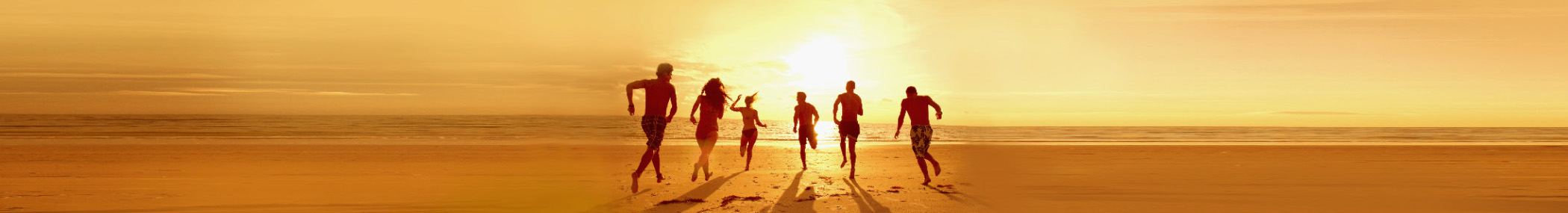 Lista de Viagem para as Férias da PáscoaNotaPara adicionar facilmente mais categorias, faça o seguinte: 1. Clique no nome de qualquer uma das categorias e no separador Esquema nas Ferramentas de Tabela, escolha Selecionar Tabela. 2. No separador Base, escolha Copiar e depois prima CTRL+END para ir para o final do documento. 3. Prima Enter e depois, no separador Base, escolha Colar.RoupaProdutos de higieneDocumentos ImportantesProdutos médicosAcessóriosEquipamento eletrónico